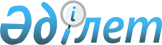 О внесении изменений и дополнений в решение маслихата от 19 декабря 2008 года № 98 "О районном бюджете Камыстинского района на 2009 год"Решение маслихата Камыстинского района Костанайской области от 3 августа 2009 года № 165. Зарегистрировано Управлением юстиции Камыстинского района Костанайской области 6 августа 2009 года № 9-11-94

      В соответствии с пунктом 1 статьи 106, статьи 109 Бюджетного Кодекса Республики Казахстан от 4 декабря 2008 года, подпунктом 1) пункта 1 статьи 6 Закона Республики Казахстан "О местном государственном управлении и самоуправлении в Республике Казахстан" от 23 января 2001 года, а также рассмотрев постановление акимата Камыстинского района от 31 июля 2009 года № 135 "О внесении на рассмотрение Камыстинского районного маслихата "О районном бюджете Камыстинского района на 2009 год", Камыстинский районный маслихат РЕШИЛ:

      1. Внести в решение маслихата от 19 декабря 2008 года № 98 "О районном бюджете Камыстинского района на 2009 год" (номер в Реестре государственной регистрации нормативных правовых актов 9-11-82, официально опубликовано 9 января 2009 года в газете "Новый путь – Бозторғай", ранее внесены изменения и дополнения решениями районного маслихата от 14 января 2009 года № 114 "О внесении изменений и дополнений в решение маслихата от 19 декабря 2008 года № 98 "О районном бюджете Камыстинского района на 2009 год", номер в Реестре государственной регистрации нормативных правовых актов 9-11-84, официально опубликовано 6 февраля 2009 года в газете "Новый путь – Бозторғай" № 6, от 22 апреля 2009 года № 129 "О внесении изменений в решение маслихата от 19 декабря 2008 года № 98 "О районном бюджете Камыстинского района на 2009 год", номер в Реестре государственной регистрации нормативных правовых актов 9-11-89, официально опубликовано 8 мая 2009 года в газете "Новый путь – Бозторғай" № 19) следующие изменения и дополнения:



      пункт 1 указанного решения изложить в новой редакции:

      "1. Утвердить районный бюджет на 2009 год согласно приложению 1 в следующих объемах:

      1) доходы - 1488149 тысяч тенге, в том числе по:

      налоговым поступлениям – 325350 тысяч тенге;

      неналоговым поступлениям – 894 тысячи тенге;

      поступлениям от продажи основного капитала – 1808 тысяч тенге;

      поступления трансфертов – 1160097 тысяч тенге;

      2) затраты – 1561071 тысяча тенге;

      3) сальдо по операциям с финансовыми активами – 0 тысяч тенге;

      4) дефицит (профицит) бюджета – - 72922 тысячи тенге;

      5) финансирование дефицита – 72922 тысячи тенге, в том числе:

      используемые остатки бюджетных средств – 72922 тысячи тенге".



      Подпункт 1 пункта 3 указанного решения изложить в новой редакции:

      "1) на укрепление материально-технической базы государственных учреждений начального, основного среднего и общего среднего образования - 4986 тысяч тенге, в том числе:

      - на оснащение учебным оборудованием кабинетов химии - 3817 тысяч тенге;

      - на приобретение компьютерных классов – 1169 тысяч тенге".



      Подпункт 5 пункта 3 указанного решения изложить в новой редакции:

      "5) на строительство жилья государственного коммунального жилищного фонда - 17000 тысяч тенге".



      Пункт 3 указанного решения дополнить подпунктом 6 следующего содержания:

      "6) на организацию санитарного убоя больных животных - 1500 тысяч тенге".



      Пункт 4 указанного решения изложить в новой редакции:

      "4. Утвердить резерв акимата Камыстинкого района на 2009 год в сумме 800 тысяч тенге, в том числе:

      - резерв местного исполнительного органа района в сумме 800 тысяч тенге".



      Пункт 10 указанного решения дополнить подпунктом 10 следующего содержания:

      "10) на капитальный ремонт объектов образования в рамках реализации стратегии региональной занятости и переподготовки кадров, в том числе:

      - на капитальный ремонт здания средней школы в селе "Свободный" Камыстинского района Костанайской области - 85265 тысяч тенге".



      Приложение 4 к указанному решению изложить в новой редакции согласно приложению 2 к настоящему решению.



      2. Настоящее решение вводится в действие с 1 января 2009 года.      Председатель внеочередной сессии,

      секретарь Камыстинского                   Б. Рахимжанов

      районного маслихата      СОГЛАСОВАНО      Начальник государственного учреждения

      "Отдел экономики и бюджетного

      планирования Камыстинского района"

      ________________________ К. Нуржанова

Приложение 1           

к решению маслихата    

от 3 августа 2009 года 

№ 165                   Бюджет Камыстинского района на 2009 год

Приложение 2            

к решению маслихата     

от 3 августа 2009 года  

№ 165                   Приложение 4            

к решению маслихата     

от 19 декабря 2008 года 

№ 98                    

"О районном бюджете     

Камыстинского района    

на 2009 год"             Перечень бюджетных программ аула (села),

аульных (сельских) округов

Камыстинского района на 2009 год
					© 2012. РГП на ПХВ «Институт законодательства и правовой информации Республики Казахстан» Министерства юстиции Республики Казахстан
				КатегорияКатегорияКатегорияКатегорияУточненный бюджет на 2009 годКлассКлассКлассУточненный бюджет на 2009 годПодклассПодклассУточненный бюджет на 2009 годНаименованиеУточненный бюджет на 2009 год1Доходы14881491Налоговые поступления32535001Подоходный налог943702Индивидуальный подоходный налог9437003Социальный налог635001Социальный налог6350004Hалоги на собственность1305051Hалоги на имущество1153723Земельный налог12284Hалог на транспортные средства82055Единый земельный налог570005Внутренние налоги на товары, работы и услуги364522Акцизы3463Поступления за использование природных и других ресурсов344744Сборы за ведение предпринимательской и профессиональной деятельности163208Обязательные платежи, взимаемые за совершение юридически значимых действий и (или) выдачу документов уполномоченными на то государственными органами или должностными лицами5231Государственная пошлина5232Неналоговые поступления89401Доходы от государственной собственности4901Поступления части чистого дохода государственных предприятий505Доходы от аренды  имущества, находящегося в государственной собственности44002Поступления от реализации товаров (работ, услуг) государственными учреждениями, финансируемыми из государственного бюджета341Поступления от реализации товаров (работ, услуг) государственными учреждениями, финансируемыми из государственного бюджета3406Прочие неналоговые поступления3701Прочие неналоговые поступления3703Поступления от продажи основного капитала180803Продажа земли и нематериальных активов18081Продажа земли18084Поступления трансфертов116009702Трансферты из вышестоящих органов государственного управления11600972Трансферты из областного бюджета1160097Функциональная группаФункциональная группаФункциональная группаФункциональная группаФункциональная группаУточненный бюджет на 2009 годФункциональная подгруппаФункциональная подгруппаФункциональная подгруппаФункциональная подгруппаУточненный бюджет на 2009 годАдминистратор бюджетных программАдминистратор бюджетных программАдминистратор бюджетных программУточненный бюджет на 2009 годПрограммаПрограммаУточненный бюджет на 2009 годНаименованиеУточненный бюджет на 2009 год2Затраты156107101Государственные услуги общего характера1261631Представительные, исполнительные и другие органы, выполняющие общие функции государственного управления108356112Аппарат маслихата района (города областного значения)9965001Обеспечение деятельности маслихата района (города областного значения)9965122Аппарат акима района (города областного значения)31619001Обеспечение деятельности акима района ( города областного значения)31619123Аппарат акима района в городе, города районного значения, поселка, аула (села), аульного (сельского) округа66772001Функционирование аппарата акима района в городе, города районного значения, поселка, аула (села), аульного (сельского) округа667722Финансовая  деятельность9206452Отдел финансов района (города областного значения)9206001Обеспечение деятельности отдела финансов8814004Организация работы по выдаче разовых талонов и обеспечение полноты сбора сумм от реализации разовых талонов5011Учет, хранение, оценка и реализация имущества, поступившего в коммунальную собственность3875Планирование и статистическая деятельность8601453Отдел экономики и бюджетного планирования района (города областного значения)8601001Обеспечение деятельности отдела экономики и бюджетного планирования района860102Оборона14891Военные нужды1489122Аппарат акима района (города областного значения)1489005Мероприятия в рамках исполнения всеобщей воинской обязанности148904Образование1199657,91Дошкольное воспитание и обучение33948123Аппарат акима района в городе, города районного значения, поселка, аула (села), аульного (сельского) округа33948004Поддержка организаций дошкольного воспитания и обучения339482Начальное общее, основное общее, среднее общее образование544699,9123Аппарат акима района в городе, города районного значения, поселка, аула (села), аульного (сельского) округа891005Организация бесплатного подвоза учащихся до школы и обратно в аульной (сельской) местности891464Отдел образования района (города областного значения)543808,9003Общеобразовательное обучение531319,9006Дополнительное образование для детей и юношества6132010Внедрение  новых технологий обучения в государственной системе образования за счет целевых трансферттов из республиканского бюджета63579Прочие услуги в области образования621010464Отдел образования района (города областного значения)95319001Обеспечение деятельности отдела образования6272005Приобретение и доставка учебников, учебно-методических комплексов для государственных организаций образования района (города областного значения)3782011Капитальный, текущий ремонт объектов образования в рамках реализации стратегии региональной занятости и переподготовки кадров85265467Отдел строительства района (города областного значения)525691037Строительство и реконструкция объектов образования52569106Социальная помощь и социальное обеспечение600652Социальная помощь50561451Отдел занятости и социальных программ района (города областного значения)50561002Программа занятости17001005Государственная адресная социальная помощь4788007Социальная помощь отдельным категориям нуждающихся граждан по решениям местных представительных органов8510010Материальное обеспечение детей - инвалидов, воспитывающихся и обучающихся на дому178014Оказание социальной помощи нуждающимся гражданам на дому2574016Государственные пособия на детей до 18 лет17000017Обеспечение нуждающихся инвалидов специальными гигиеническими средствами и предоставление услуг специалистами жестового языка, индивидуальными помощниками в соответствии с индивидуальной программой реабилитации инвалида5109Прочие услуги в области социальной помощи и социального обеспечения9504451Отдел занятости и социальных программ района (города областного значения)9504001Обеспечение деятельности отдела занятости и социальных программ9083011Оплата услуг по зачислению, выплате и доставке пособий и других социальных выплат42107Жилищно-коммунальное хозяйство416631Жилищное хозяйство21284467Отдел строительства района (города областного значения)21284003Строительство жилья государственного коммунального жилищного фонда212842Коммунальное хозяйство3051458Отдел жилищно-коммунального хозяйства, пассажирского транспорта и автомобильных дорог района (города областного значения)3051012Функционирование системы водоснабжения и водоотведения30513Благоустройство населенных пунктов17328123Аппарат акима района в городе, города районного значения, поселка, аула (села), аульного (сельского) округа17328008Освещение улиц населенных пунктов11686009Обеспечение санитарии населенных пунктов743010Содержание мест захоронений и погребение безродных100011Благоустройство и озеленение населенных пунктов479908Культура, спорт, туризм и информационное пространство525591Деятельность в области культуры21287455Отлел культуры и развития языков района (города и областного значения)21287003Поддержка культурно-досуговой работы212872Спорт2002465Отдел физической культуры и  спорта района (города областного значения)2002005Развитие массового спорта и национальных видов спорта569006Проведение спортивных соревнований на районном (города областного значения) уровне445007Подготовка и участие членов  сборных команд района (города областного значения) по различным видам спорта на областных спортивных соревнованиях9883Информационное пространство18163455Отдел культуры и развития языков района (города областного значения)16343006Функционирование районных (городских) библиотек15357007Развитие государственного языка и других языков народов Казахстана986456Отдел внутренней политики  района (города областного значения)1820002Проведение государственной информационной политики через средства массовой информации18209Прочие услуги по организации культуры, спорта, туризма  и информационного пространства11107455Отдел культуры и развития языков  района (города областного значения)4042001Обеспечение деятельности отдела культуры и развития языков4042456Отдел внутренней политики района (города областного значения)3340001Обеспечение деятельности отдела внутренней политики3340465Отдел физической культуры и  спорта района (города областного значения)3725001Обеспечение деятельности отдела физической культуры и  спорта372510Сельское, водное, лесное, рыбное хозяйство, особо охраняемые природные территории, охрана окружающей среды и животного мира, земельные отношения298821Сельское хозяйство15302462Отдел сельского хозяйства района (города областного значения)15302001Обеспечение деятельности отдела сельского хозяйства9079004Организация санитарного убоя больных животных1500099Реализация мер социальной поддержки специалистов социальной сферы сельских населенных пунктов за счет целевого трансферта из республиканского бюджета47232Водное хозяйство3680467Отдел строительства района (города областного значения)3680012Развитие системы водоснабжения36806Земельные отношения5100463Отдел земельных отношений района (города областного значения)5100001Обеспечение деятельности отдела  земельных отношений51009Прочие улуги в области сельского, водного, лесного, рыбного хозяйства, охраны окружающей среды и земельных отношений5800123Аппарат акима района в городе, города районного значения, поселка, аула (села), аульного (сельского) округа5800019Финансирование приоритетных социальных проектов в поселках, аулах (селах), аульных (сельских) округах в рамках реализации стратегии региональной занятости и переподготовки кадров580011Промышленность, архитектурная, градостроительная и строительная деятельность85952Архитектурная, градостроительная и строительная деятельность8595467Отдел строительства района (города областного значения)5452001Обеспечение деятельности отдела строительства5452468Отдел архитектуры и градостроительства района (города областного значения)3143001Обеспечение деятельности отдела архитектуры и градостроительства314312Транспорт и коммуникации260871Автомобильный транспорт26087123Аппарат акима района в городе, города районного значения, поселка, аула (села), аульного (сельского) округа7987013Обеспечение функционирования автомобильных дорог в городах районного значения, поселках, аулах (селах), аульных (сельских) округах7987458Отдел жилищно-коммунального хозяйства, пассажирского транспорта и автомобильных дорог района (города областного значения)18100023Обеспечение функционирования автомобильных дорог1810013Прочие147663Поддержка предпринимательской деятельности и защита конкуренции3150469Отдел предпринимательства района (города областного значения)3150001Обеспечение деятельности отдела предпринимательства31509Прочие11616452Отдел финансов района (города областного значения)800012Резерв местного исполнительного органа района (города областного значения)800458Отдел жилищно-коммунального хозяйства, пассажирского транспорта и автомобильных дорог района (города областного значения)10816001Обеспечение деятельности отдела жилищно-коммунального хозяйства, пассажирского транспорта и автомобильных дорог1081615Трансферты144,11Трансферты144,1452Отдел финансов района (города областного значения)144,1006Возврат неиспользованный (недоиспользованных) целевых трансфертов144,13Чистое бюджетное кредитование04Сальдо по операциям  с финансовыми активами05Дефицит (профицит) бюджета-729226Финансирование дефицита ( использование профицита) бюджета729228Используемые остатки бюджетных средств7292201Остатки бюджетных средств729221Свободные остатки бюджетных средств72922Функциональная группаФункциональная группаФункциональная группаФункциональная группаФункциональная группаФункциональная подгруппаФункциональная подгруппаФункциональная подгруппаФункциональная подгруппаАдминистратор бюджетных программАдминистратор бюджетных программАдминистратор бюджетных программПрограммаПрограммаНаименование
Свердловский сельский округ
01Государственные услуги общего характера1Представительные, исполнительные и другие органы, выполняющие общие функции  государственного управления123Аппарат акима района  в городе , города районного значения, поселка,аула (села ), аульного (сельского ) округа001Функционирование аппарата акима района в городе, города районного значения, поселка, аула (села), аульного (сельского) округа04Образование1Дошкольное воспитание и обучение123Аппарат акима района в городе, города районного значения, поселка, аула (села), аульного (сельского) округа004Поддержка организаций дошкольного воспитания и обучения2Начальное, основное среднее и общее среднее образование123Аппарат акима района в городе, города районного значения, поселка, аула (села), аульного (сельского) округа005Организация бесплатного подвоза учащихся до школы и обратно в аульной (сельской) местности07Жилищно-коммунальное хозяйство3Благоустройство населенных пунктов123Аппарат акима района в городе, города районного значения, поселка, аула (села), аульного (сельского) округа008Освещение улиц населенных пунктов009Обеспечение санитарии населенных пунктов010Содержание мест захоронений и погребение безродных011Благоустройство и озеленение населенных пунктов10Сельское, водное, лесное, рыбное хозяйство, особо охраняемые природные территории, охрана окружающей среды и животного мира, земельные отношения9Прочие услуги в области сельского, водного, лесного, рыбного  хозяйства, охраны окружающей среды и земельных отношений123Аппарат акима района в городе, города районного значения, поселка, аула (села), аульного (сельского) округа019Финансирование приоритетных социальных проектов в поселках, аулах (селах), аульных (сельских) округах в рамках реализации стратегии региональной занятости и переподготовки кадров12Транспорт и коммуникации1Автомобильный транспорт123Аппарат акима района в городе, города районного значения, поселка, аула(села), аульного(сельского ) округа013Обеспечение функционирования автомобильных лорог в городах районного значения, поселках, аулах(селах), аульных(сельских) округахАлтынсаринский сельский округ
01Государственные услуги общего характера1Представительные, исполнительные и другие органы, выполняющие общие функции  государственного управления123Аппарат акима района  в городе , города районного значения, поселка,аула (села ), аульного (сельского ) округа001Функционирование аппарата акима района в городе, города районного значения, поселка, аула (села), аульного (сельского) округа04Образование1Дошкольное воспитание и обучение123Аппарат акима района в городе, города районного значения, поселка, аула (села), аульного (сельского) округа004Поддержка организаций дошкольного воспитания и обучения07Жилищно-коммунальное хозяйство3Благоустройство населенных пунктов123Аппарат акима района в городе, города районного значения, поселка, аула (села), аульного (сельского) округа009Обеспечение санитарии населенных пунктовДружбинский сельский округ
01Государственные услуги общего характера1Представительные, исполнительные и другие органы, выполняющие общие функции  государственного управления123Аппарат акима района  в городе , города районного значения, поселка,аула (села ), аульного (сельского ) округа001Функционирование аппарата акима района в городе, города районного значения, поселка, аула (села), аульного (сельского) округаЖайылминский сельский округ
01Государственные услуги общего характера1Представительные, исполнительные и другие органы, выполняющие общие функции  государственного управления123Аппарат акима района  в городе , города районного значения, поселка,аула (села ), аульного (сельского ) округа001Функционирование аппарата акима района в городе, города районного значения, поселка, аула (села), аульного (сельского) округа04Образование2Начальное, основное среднее и общее среднее образование123Аппарат акима района в городе, города районного значения, поселка, аула (села), аульного (сельского) округа005Организация бесплатного подвоза учащихся до школы и обратно в аульной (сельской) местности10Сельское, водное, лесное, рыбное хозяйство, особо охраняемые природные территории, охрана окружающей среды и животного мира, земельные отношения9Прочие услуги в области сельского, водного, лесного, рыбного  хозяйства, охраны окружающей среды и земельных отношений123Аппарат акима района в городе, города районного значения, поселка, аула (села), аульного (сельского) округа019Финансирование приоритетных социальных проектов в поселках, аулах (селах), аульных (сельских) округах в рамках реализации стратегии региональной занятости и переподготовки кадровБестауский сельский округ
01Государственные услуги общего характера1Представительные, исполнительные и другие органы, выполняющие общие функции  государственного управления123Аппарат акима района  в городе , города районного значения, поселка,аула (села ), аульного (сельского ) округа001Функционирование аппарата акима района в городе, города районного значения, поселка, аула (села), аульного (сельского) округаСело Пушкино
01Государственные услуги общего характера1Представительные, исполнительные и другие органы, выполняющие общие функции  государственного управления123Аппарат акима района  в городе , города районного значения, поселка,аула (села ), аульного (сельского ) округа001Функционирование аппарата акима района в городе, города районного значения, поселка, аула (села), аульного (сельского) округаСело Талдыколь
01Государственные услуги общего характера1Представительные, исполнительные и другие органы, выполняющие общие функции  государственного управления123Аппарат акима района  в городе , города районного значения, поселка,аула (села ), аульного (сельского ) округа001Функционирование аппарата акима района в городе, города районного значения, поселка, аула (села), аульного (сельского) округаБестобинский сельский округ
01Государственные услуги общего характера1Представительные, исполнительные и другие органы, выполняющие общие функции  государственного управления123Аппарат акима района  в городе , города районного значения, поселка,аула (села ), аульного (сельского ) округа001Функционирование аппарата акима района в городе, города районного значения, поселка, аула (села), аульного (сельского) округа07Жилищно-коммунальное хозяйство3Благоустройство населенных пунктов123Аппарат акима района в городе, города районного значения, поселка, аула (села), аульного (сельского) округа011Благоустройство и озеленение населенных пунктов10Сельское, водное, лесное, рыбное хозяйство, особо охраняемые природные территории, охрана окружающей среды и животного мира, земельные отношения9Прочие услуги в области сельского, водного, лесного, рыбного  хозяйства, охраны окружающей среды и земельных отношений123Аппарат акима района в городе, города районного значения, поселка, аула (села), аульного (сельского) округа019Финансирование приоритетных социальных проектов в поселках, аулах (селах), аульных (сельских) округах в рамках реализации стратегии региональной занятости и переподготовки кадровСело Ливановка
01Государственные услуги общего характера1Представительные, исполнительные и другие органы, выполняющие общие функции  государственного управления123Аппарат акима района  в городе , города районного значения, поселка,аула (села ), аульного (сельского ) округа001Функционирование аппарата акима района в городе, города районного значения, поселка, аула (села), аульного (сельского) округаБогдановский сельский округ
01Государственные услуги общего характера1Представительные, исполнительные и другие органы, выполняющие общие функции  государственного управления123Аппарат акима района  в городе , города районного значения, поселка,аула (села ), аульного (сельского ) округа001Функционирование аппарата акима района в городе, города районного значения, поселка, аула (села), аульного (сельского) округа04Образование2Начальное, основное среднее и общее среднее образование123Аппарат акима района в городе, города районного значения, поселка, аула (села), аульного (сельского) округа005Организация бесплатного подвоза учащихся до школы и обратно в аульной (сельской) местности10Сельское, водное, лесное, рыбное хозяйство, особо охраняемые природные территории, охрана окружающей среды и животного мира, земельные отношения9Прочие услуги в области сельского, водного, лесного, рыбного  хозяйства, охраны окружающей среды и земельных отношений123Аппарат акима района в городе, города районного значения, поселка, аула (села), аульного (сельского) округа019Финансирование приоритетных социальных проектов в поселках, аулах (селах), аульных (сельских) округах в рамках реализации стратегии региональной занятости и переподготовки кадровСвободненский сельский округ
01Государственные услуги общего характера1Представительные, исполнительные и другие органы, выполняющие общие функции  государственного управления123Аппарат акима района  в городе , города районного значения, поселка,аула (села ), аульного (сельского ) округа001Функционирование аппарата акима района в городе, города районного значения, поселка, аула (села), аульного (сельского) округаУркашский сельский округ
01Государственные услуги общего характера1Представительные, исполнительные и другие органы, выполняющие общие функции  государственного управления123Аппарат акима района  в городе , города районного значения, поселка,аула (села ), аульного (сельского ) округа001Функционирование аппарата акима района в городе, города районного значения, поселка, аула (села), аульного (сельского) округаСело Клочково
01Государственные услуги общего характера1Представительные, исполнительные и другие органы, выполняющие общие функции  государственного управления123Аппарат акима района  в городе , города районного значения, поселка,аула (села ), аульного (сельского ) округа001Функционирование аппарата акима района в городе, города районного значения, поселка, аула (села), аульного (сельского) округаСело Карабатыр
01Государственные услуги общего характера1Представительные, исполнительные и другие органы, выполняющие общие функции  государственного управления123Аппарат акима района  в городе , города районного значения, поселка,аула (села ), аульного (сельского ) округа001Функционирование аппарата акима района в городе, города районного значения, поселка, аула (села), аульного (сельского) округаАркинский сельский округ
01Государственные услуги общего характера1Представительные, исполнительные и другие органы, выполняющие общие функции  государственного управления123Аппарат акима района  в городе , города районного значения, поселка,аула (села ), аульного (сельского ) округа001Функционирование аппарата акима района в городе, города районного значения, поселка, аула (села), аульного (сельского) округа04Образование2Начальное, основное среднее и общее среднее образование123Аппарат акима района в городе, города районного значения, поселка, аула (села), аульного (сельского) округа005Организация бесплатного подвоза учащихся до школы и обратно в аульной (сельской) местности07Жилищно-коммунальное хозяйство3Благоустройство населенных пунктов123Аппарат акима района в городе, города районного значения, поселка, аула (села), аульного (сельского) округа009Обеспечение санитарии населенных пунктов10Сельское, водное, лесное, рыбное хозяйство, особо охраняемые природные территории, охрана окружающей среды и животного мира, земельные отношения9Прочие услуги в области сельского, водного, лесного, рыбного  хозяйства, охраны окружающей среды и земельных отношений123Аппарат акима района в городе, города районного значения, поселка, аула (села), аульного (сельского) округа019Финансирование приоритетных социальных проектов в поселках, аулах (селах), аульных (сельских) округах в рамках реализации стратегии региональной занятости и переподготовки кадровГорьковский сельский округ
01Государственные услуги общего характера1Представительные, исполнительные и другие органы, выполняющие общие функции  государственного управления123Аппарат акима района  в городе , города районного значения, поселка,аула (села ), аульного (сельского ) округа001Функционирование аппарата акима района в городе, города районного значения, поселка, аула (села), аульного (сельского) округа